MATERIAL GRÁFICO – 2º CURTA ITAOCAIA - MAIOCards: 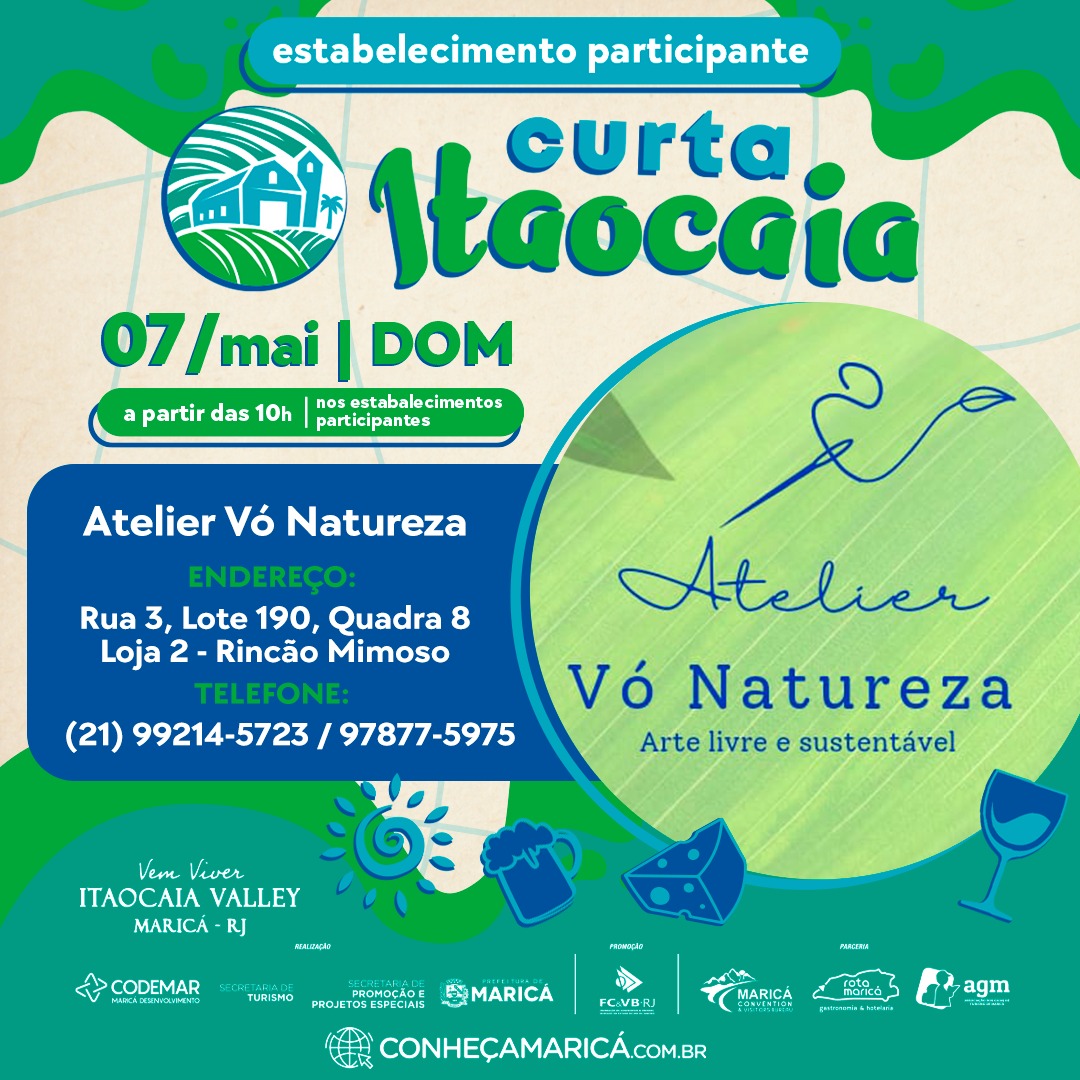 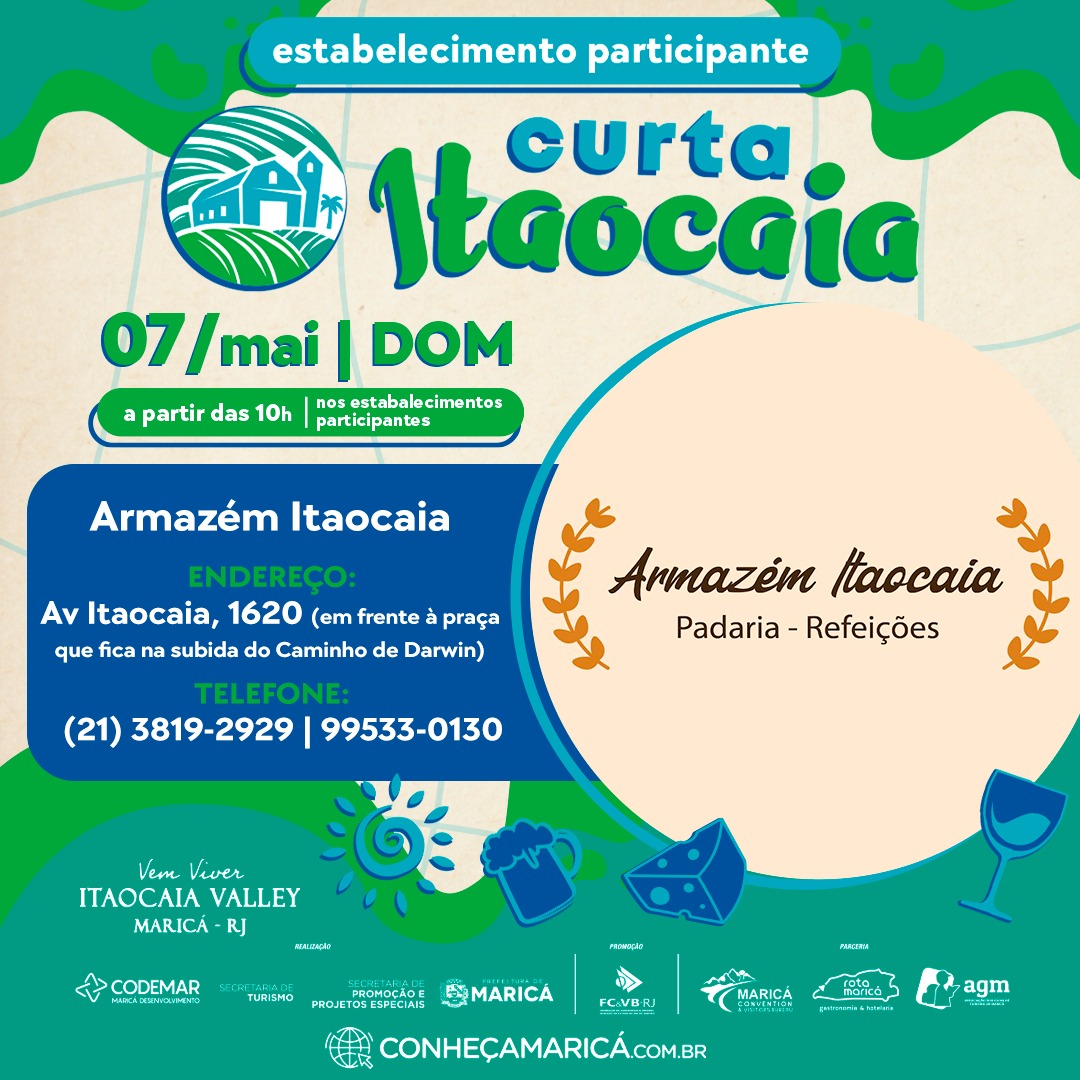 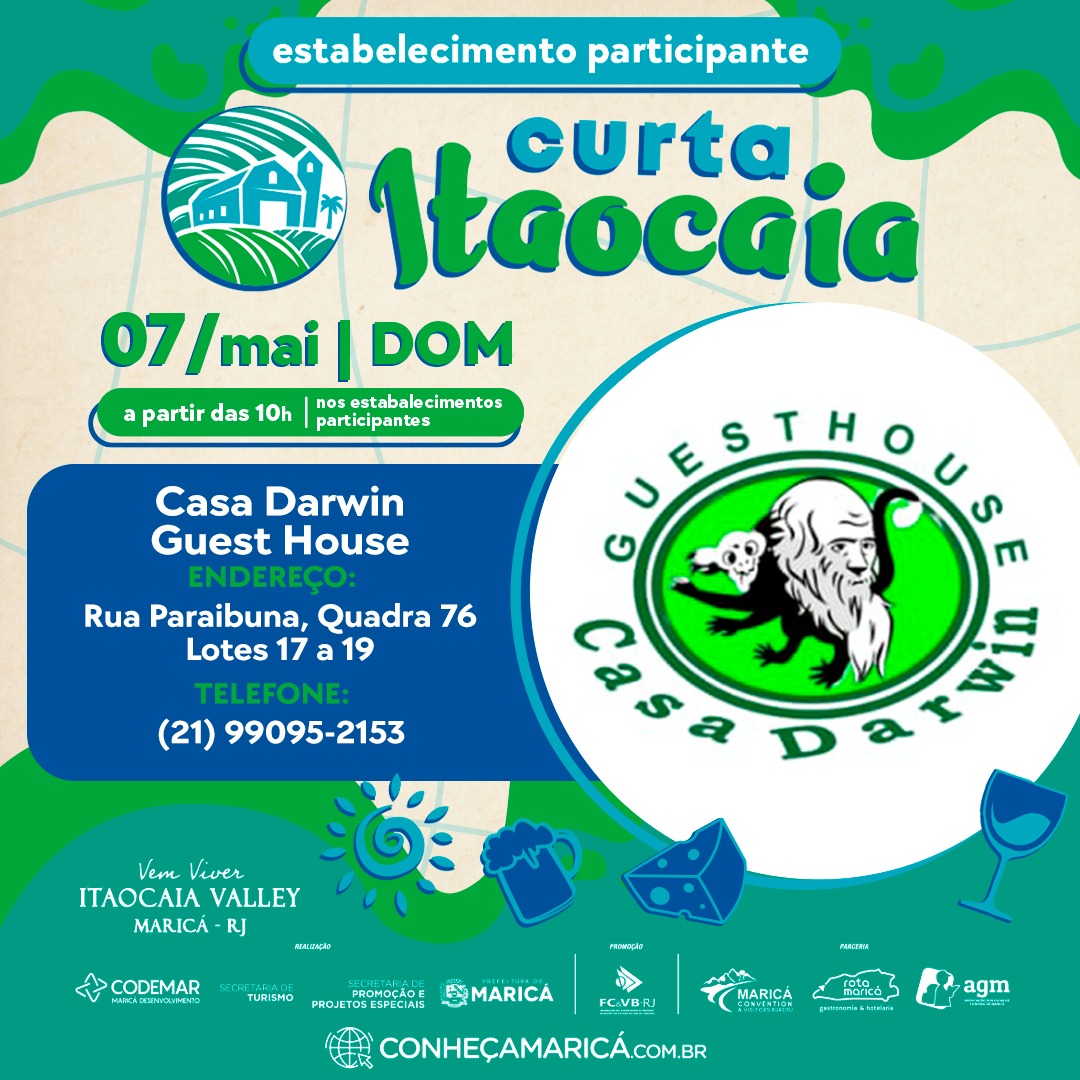 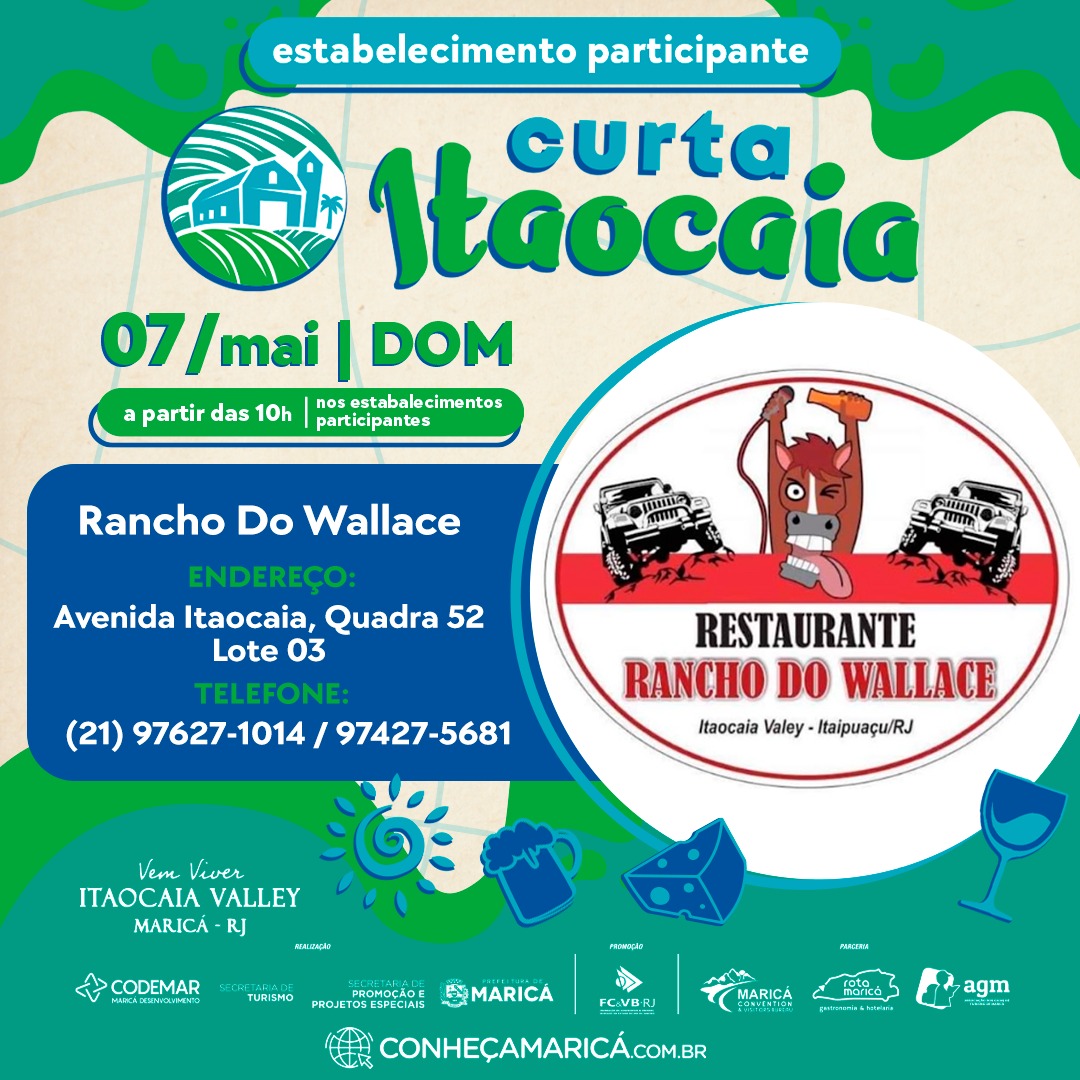 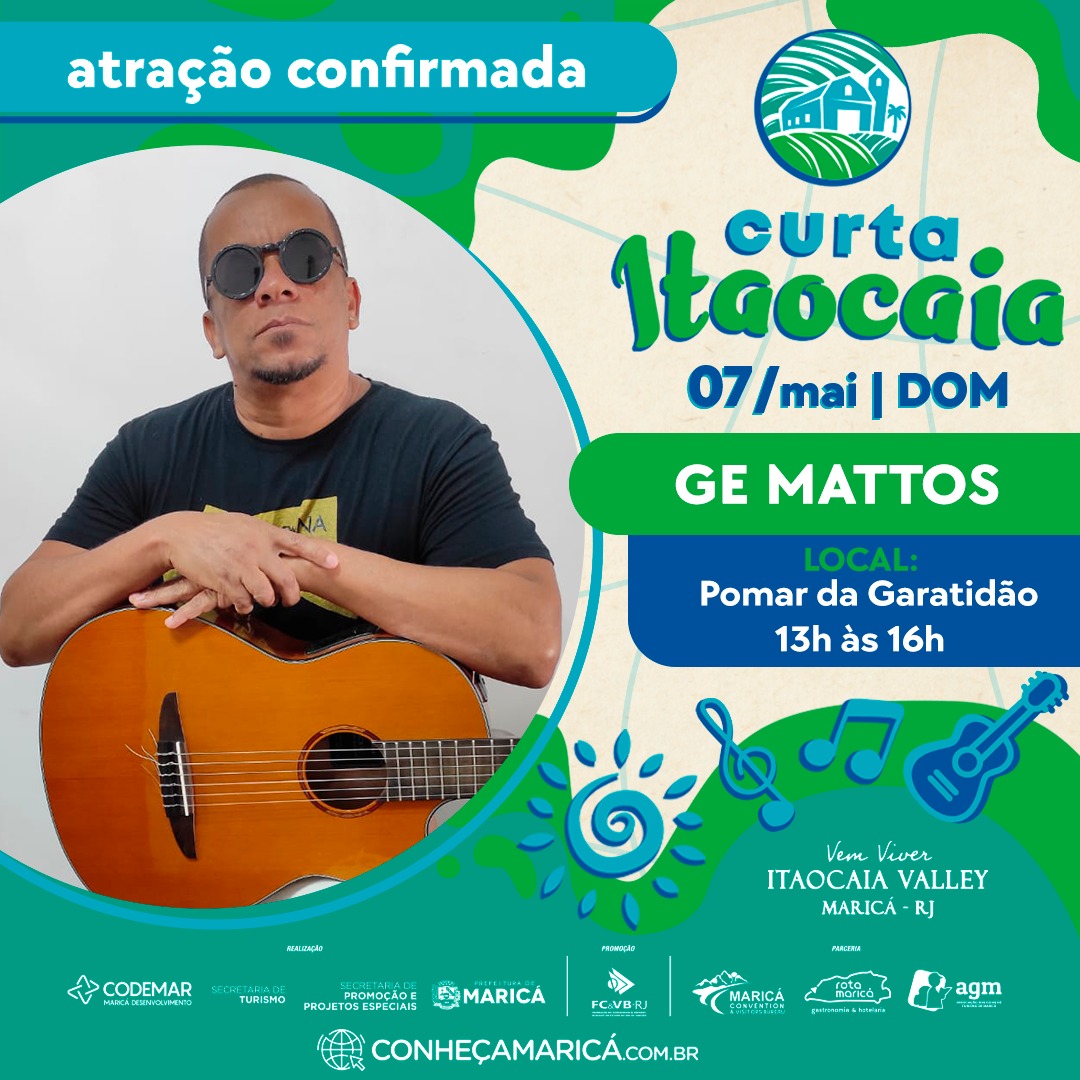 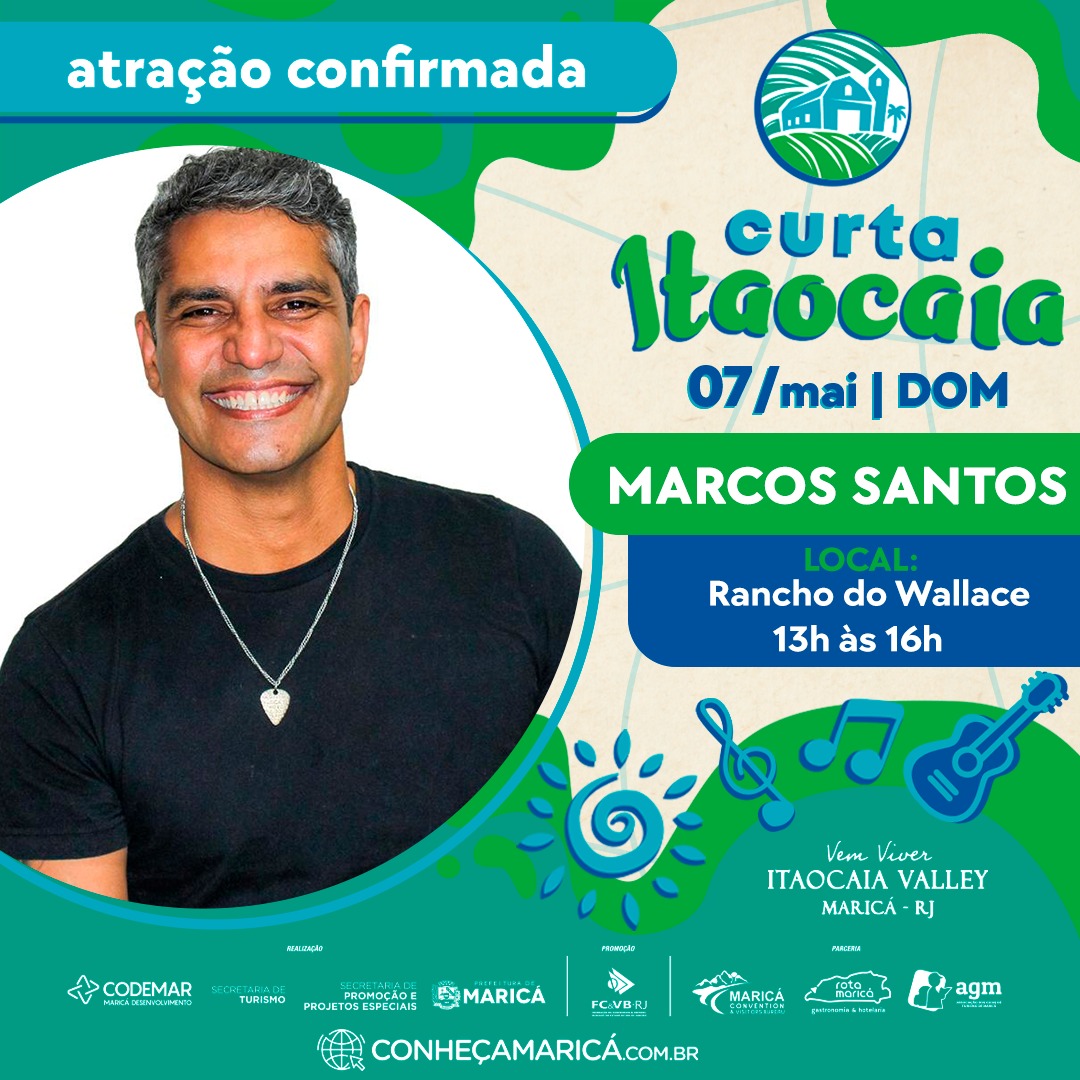 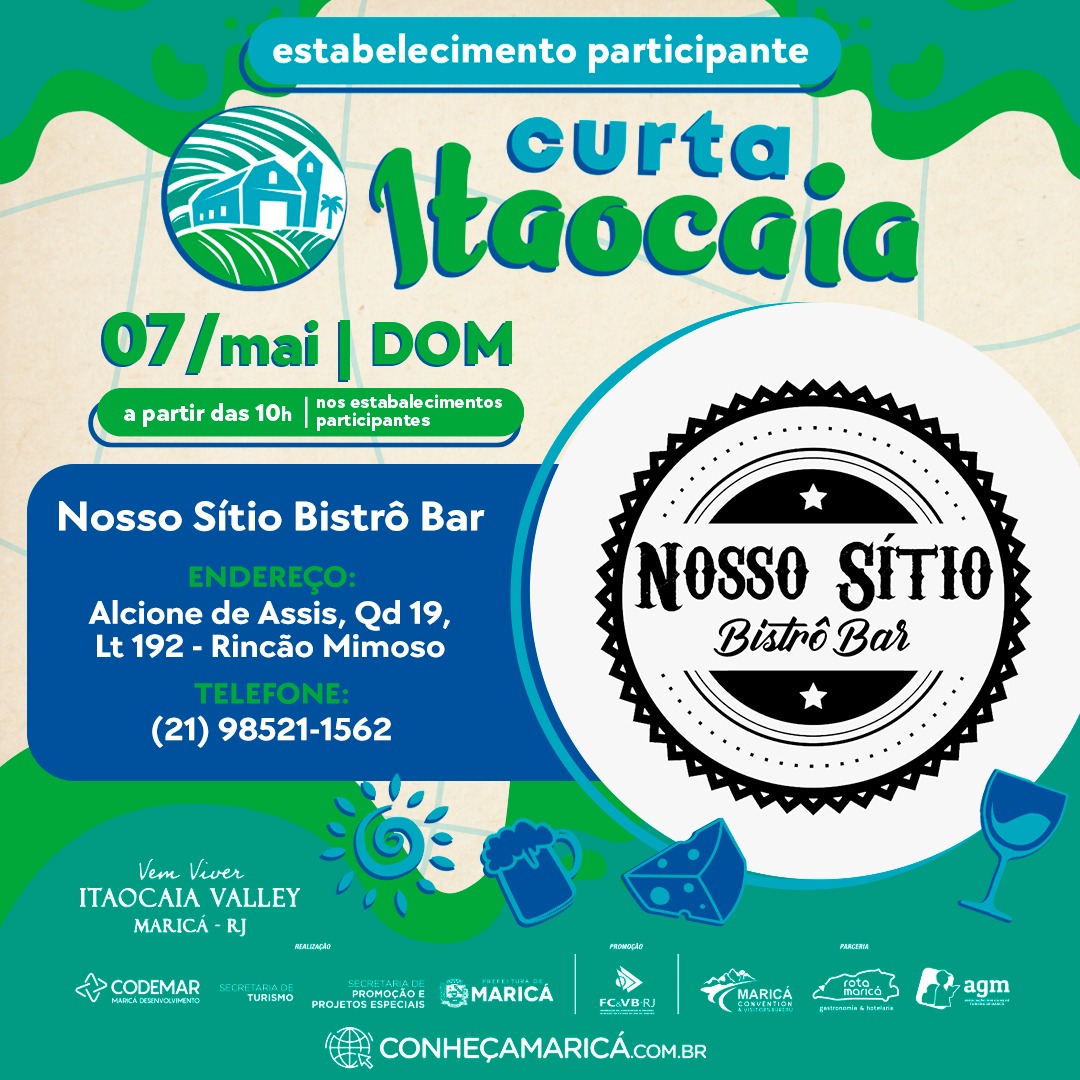 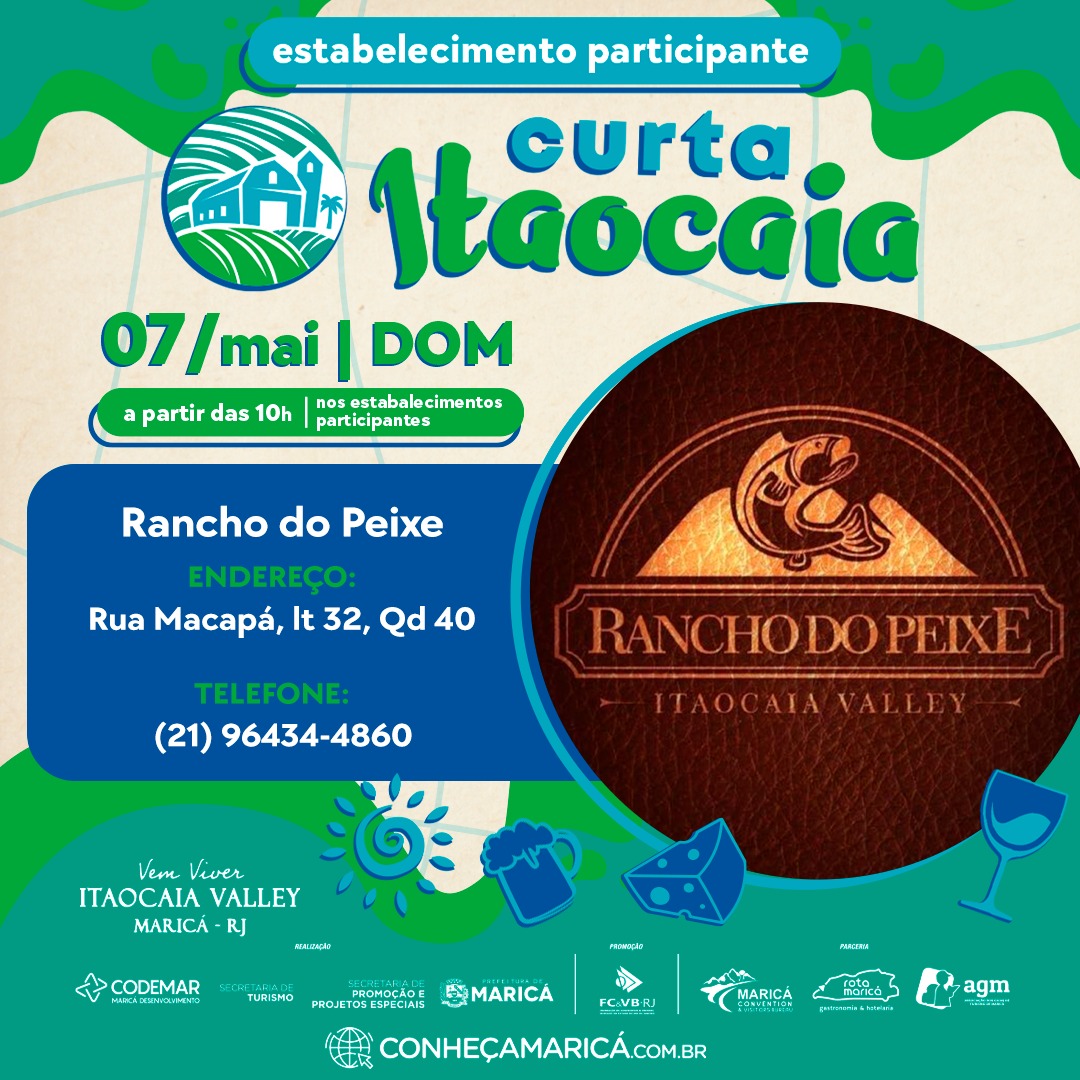 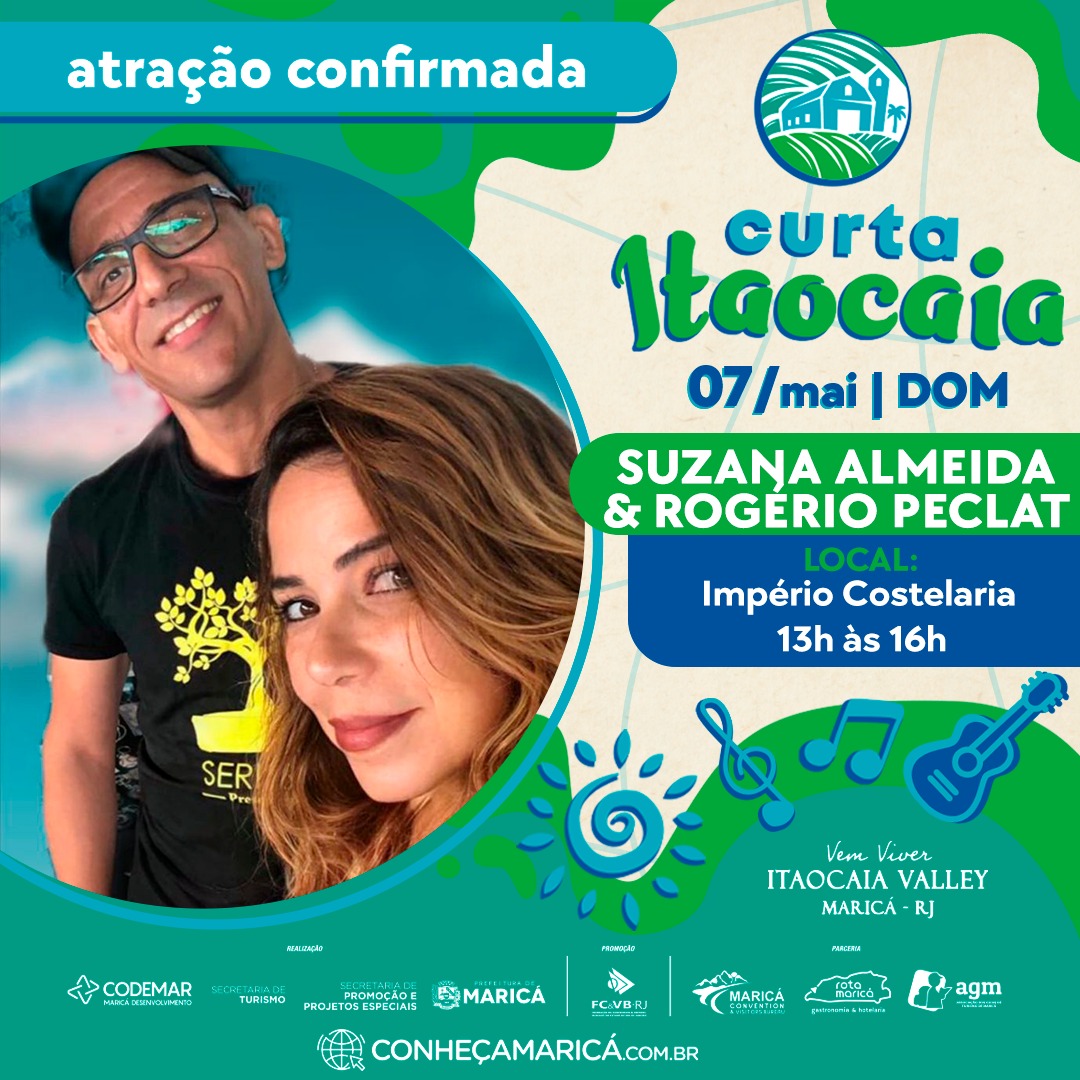 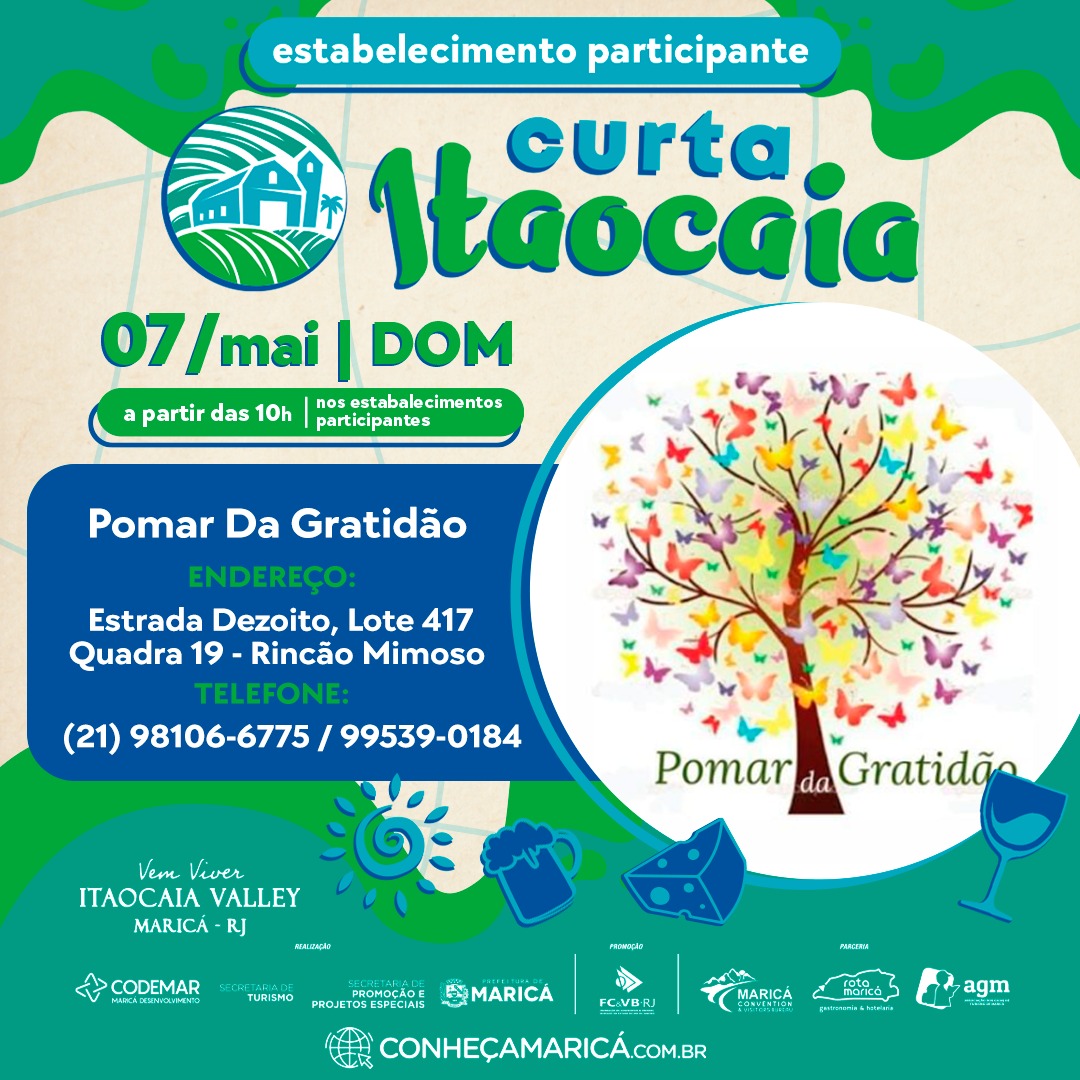 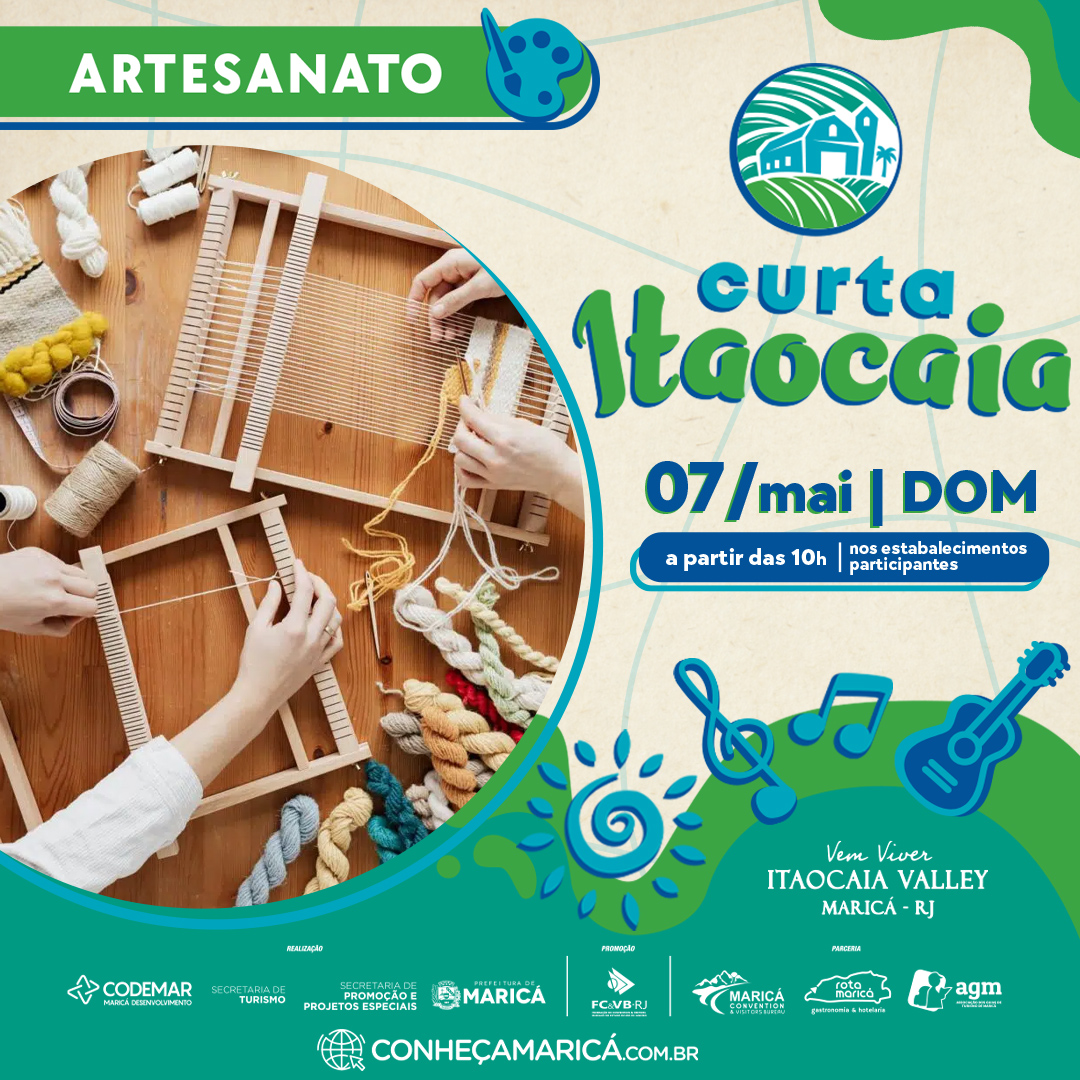 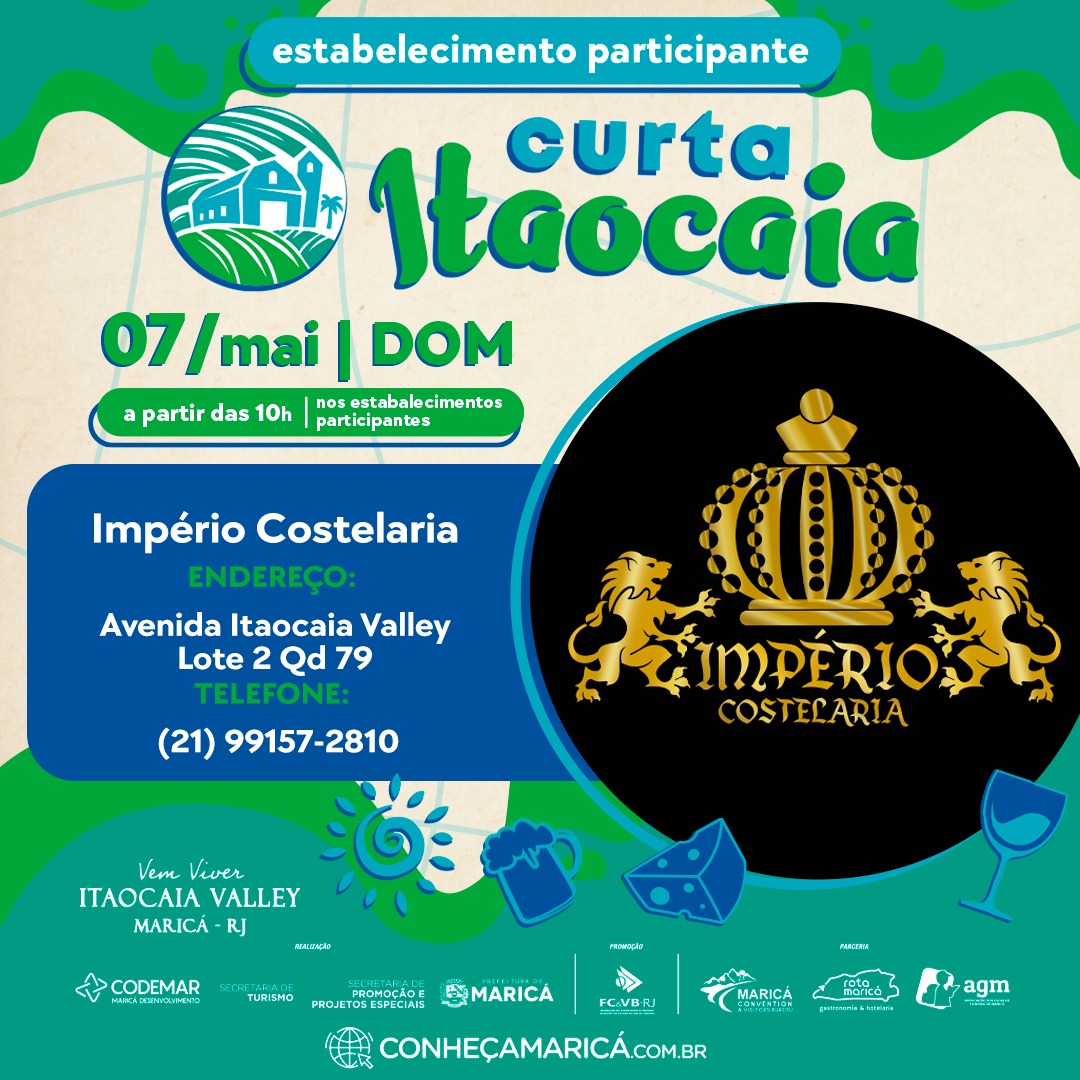 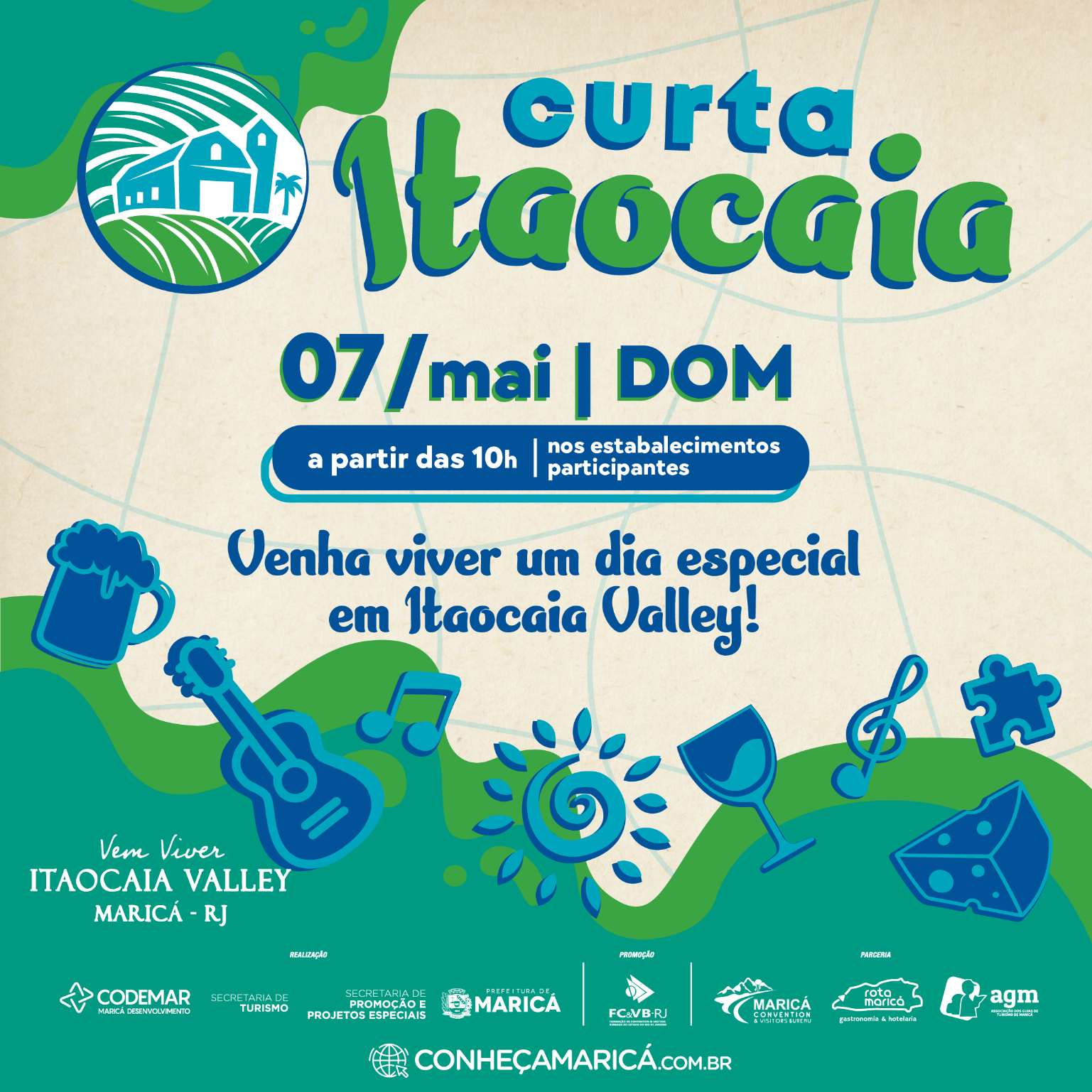 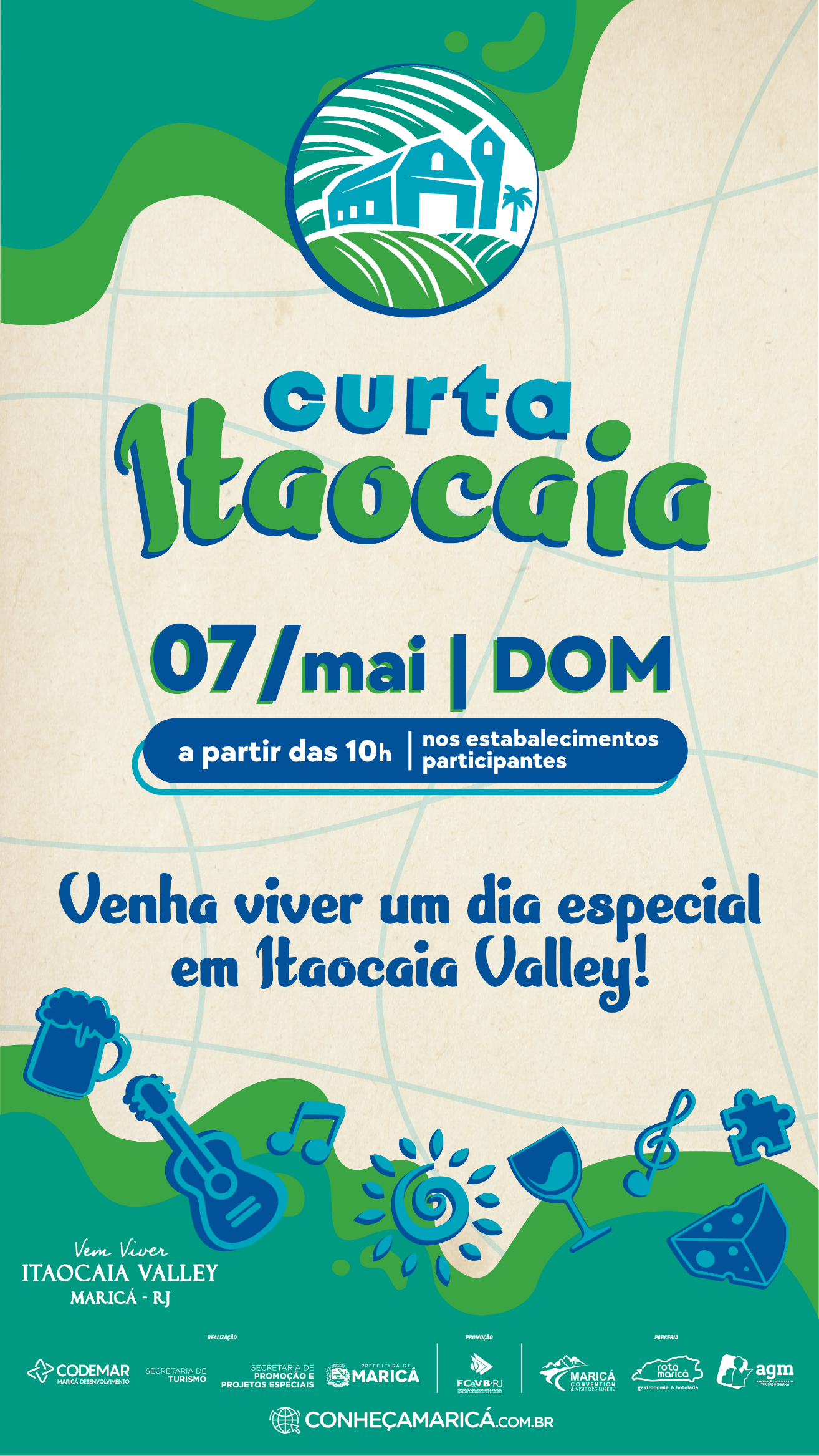 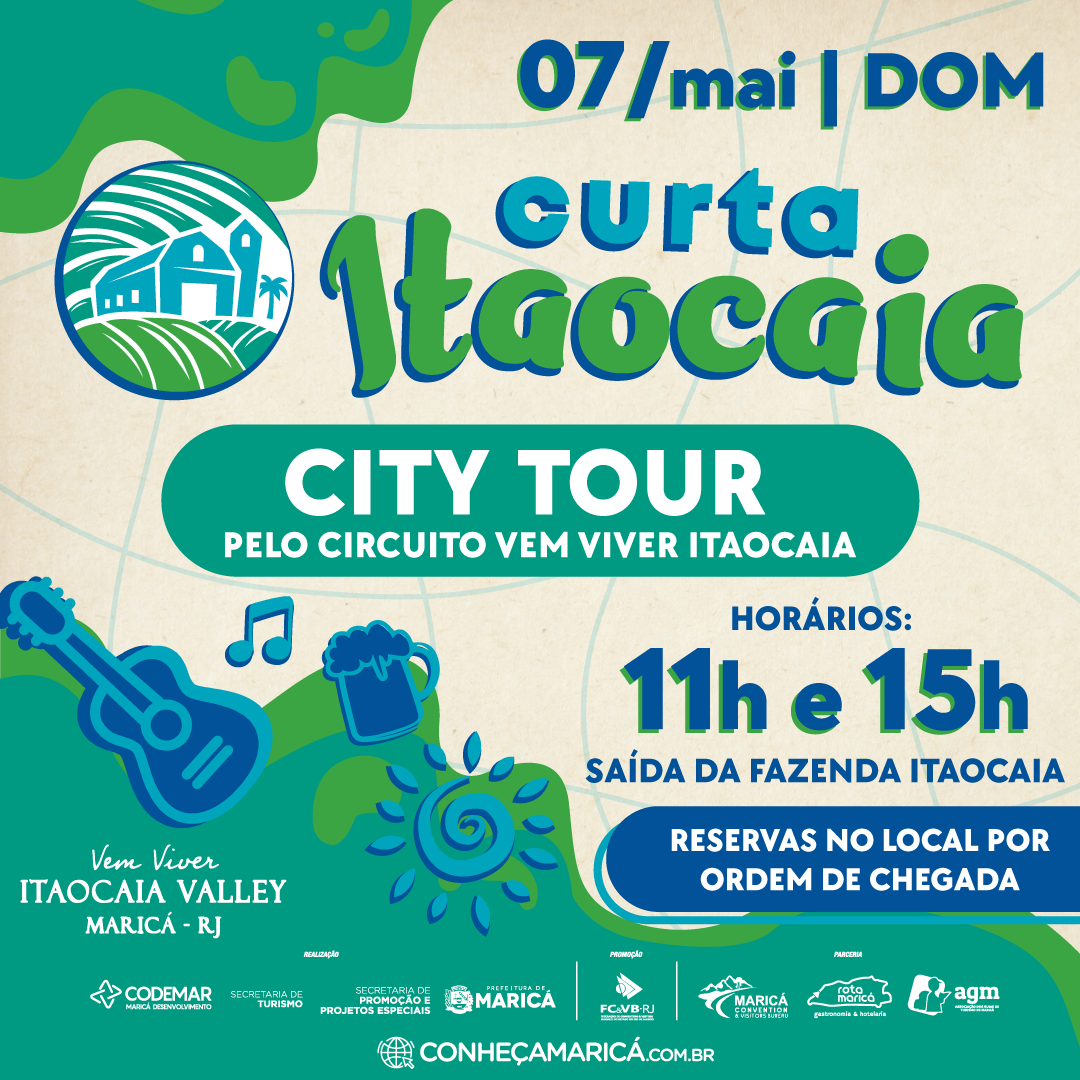 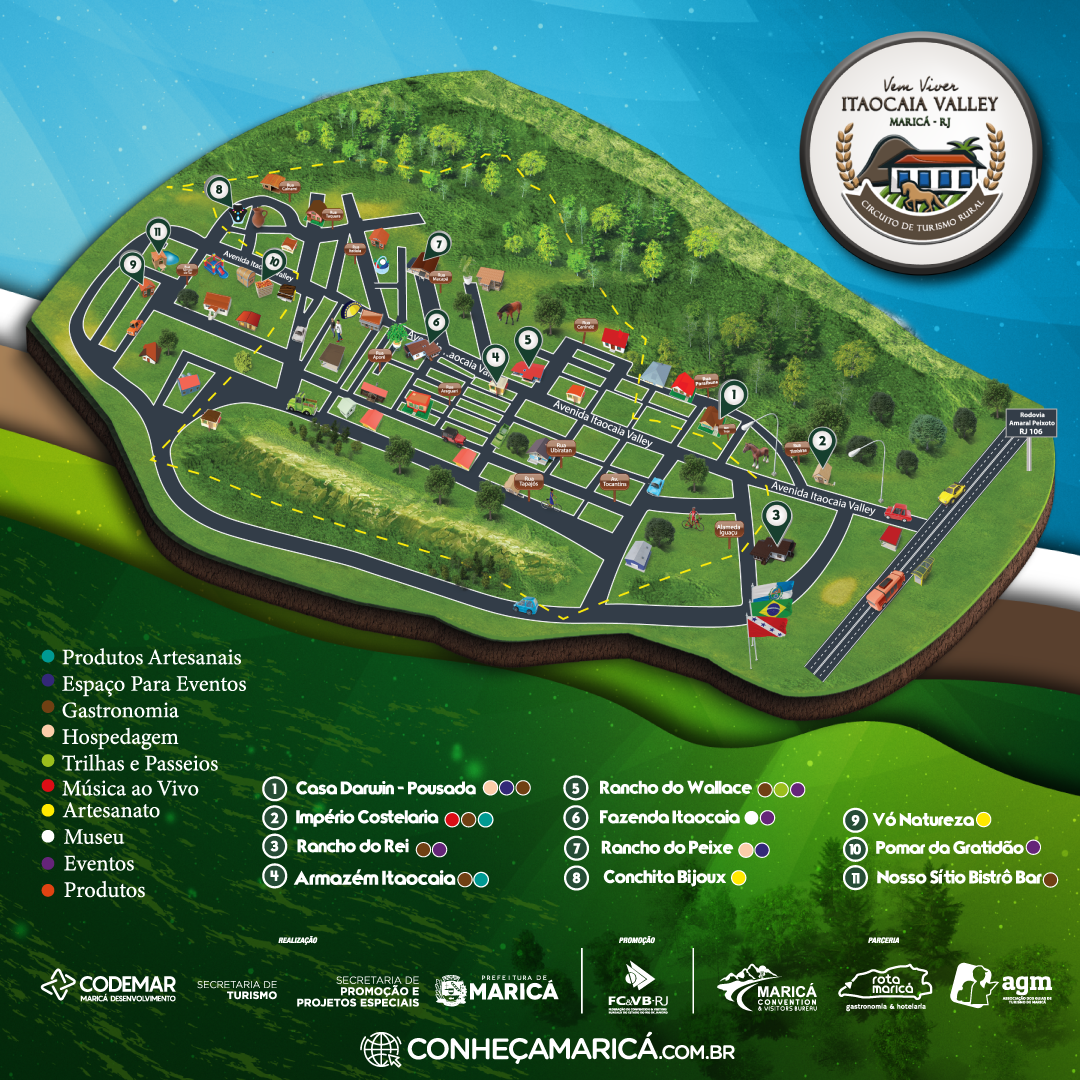 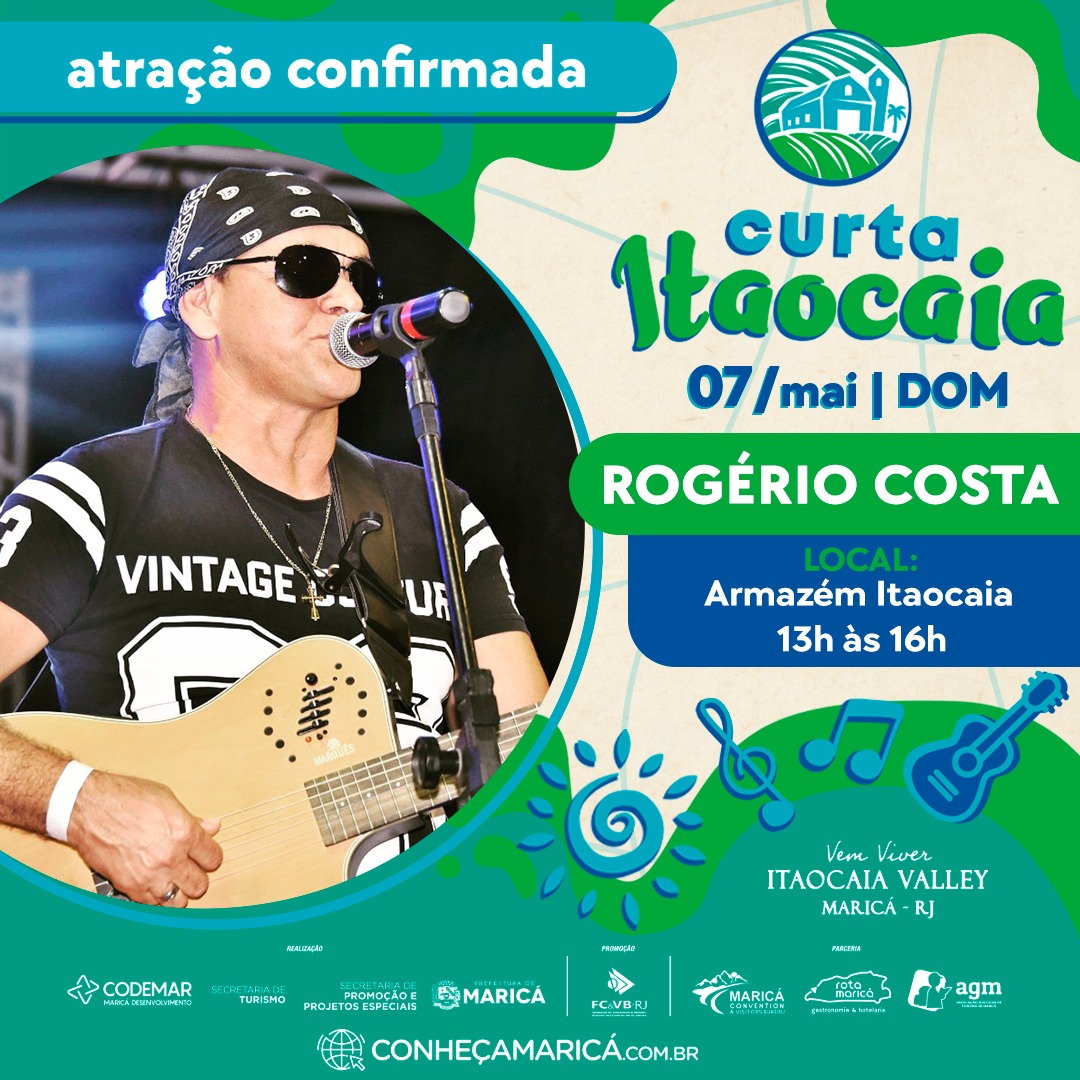 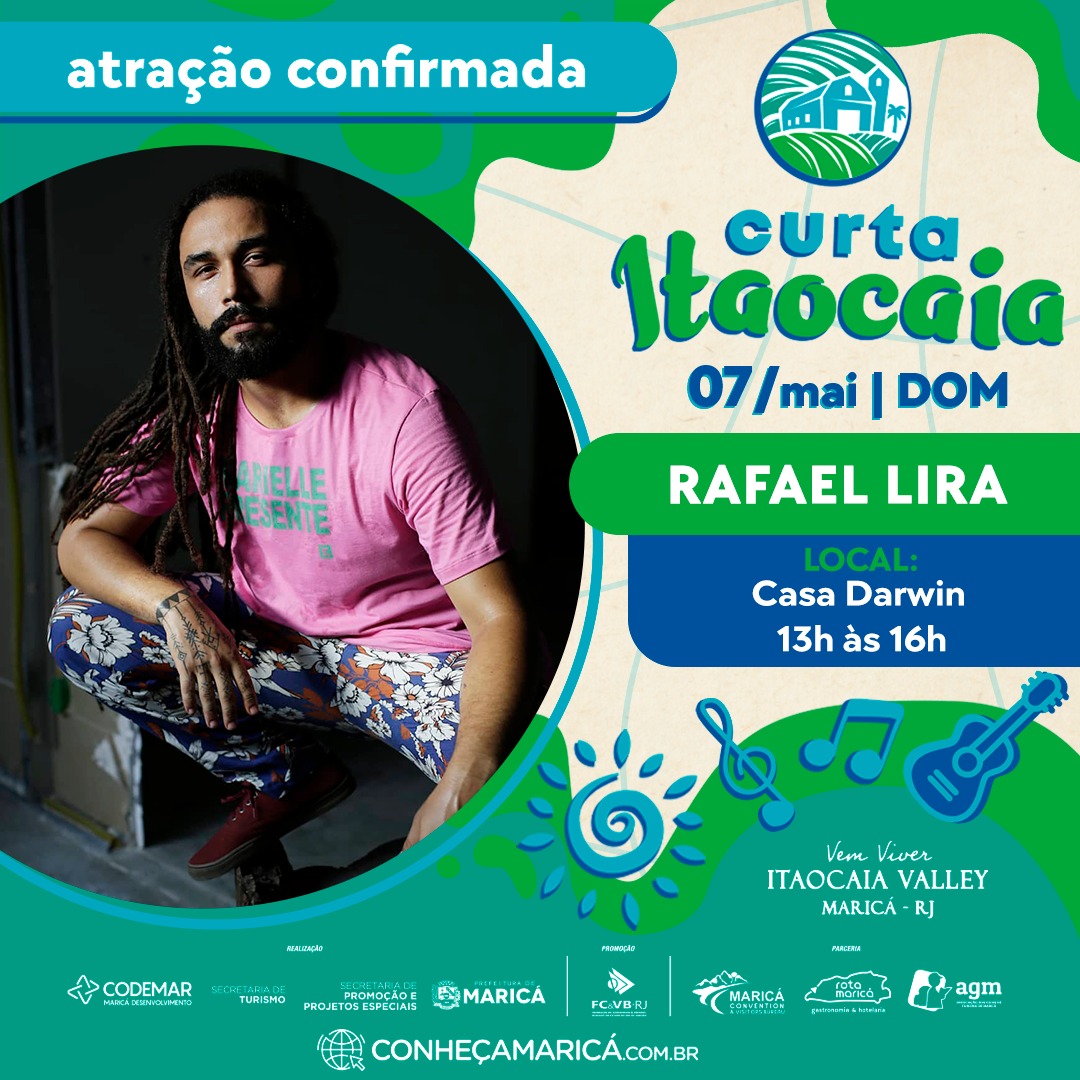 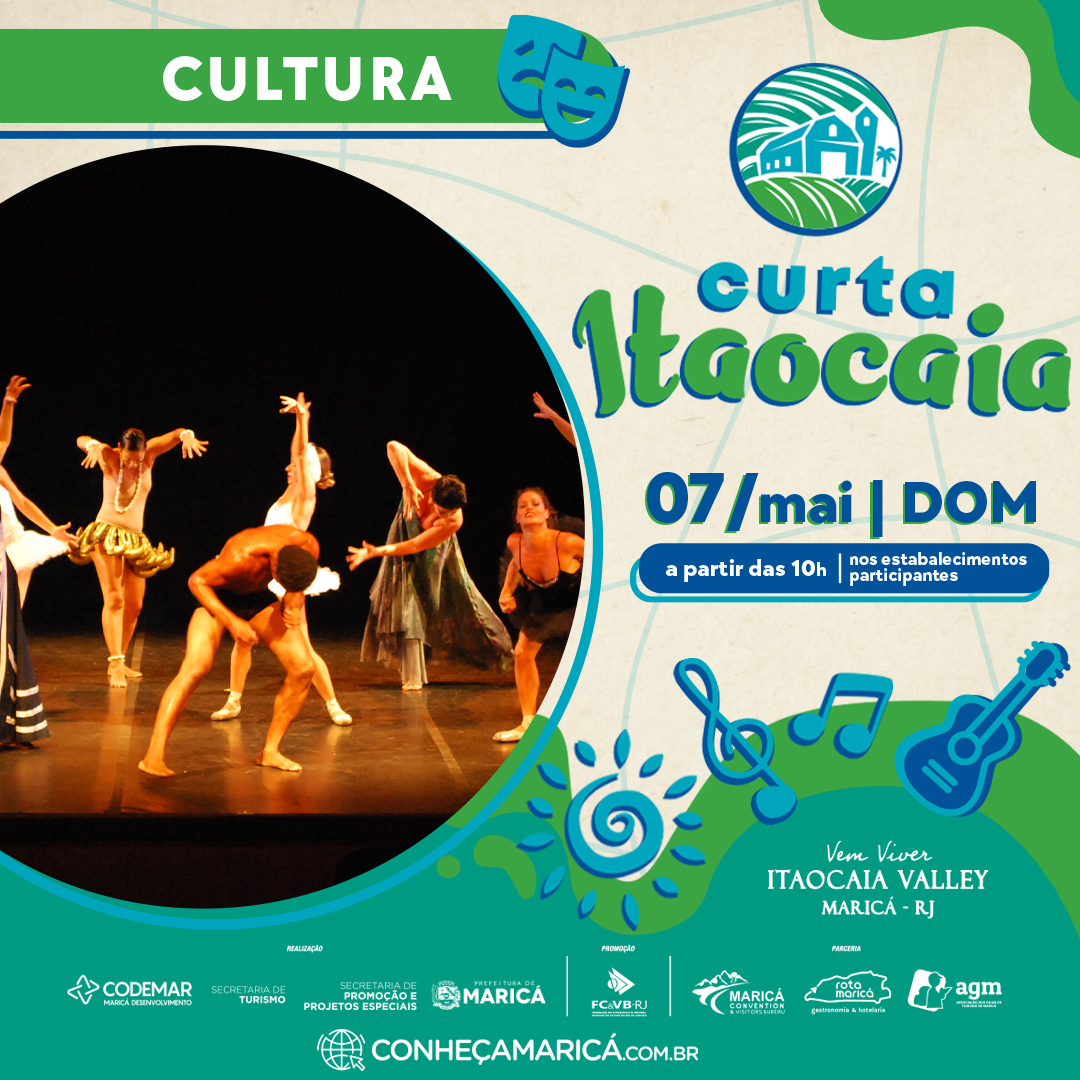 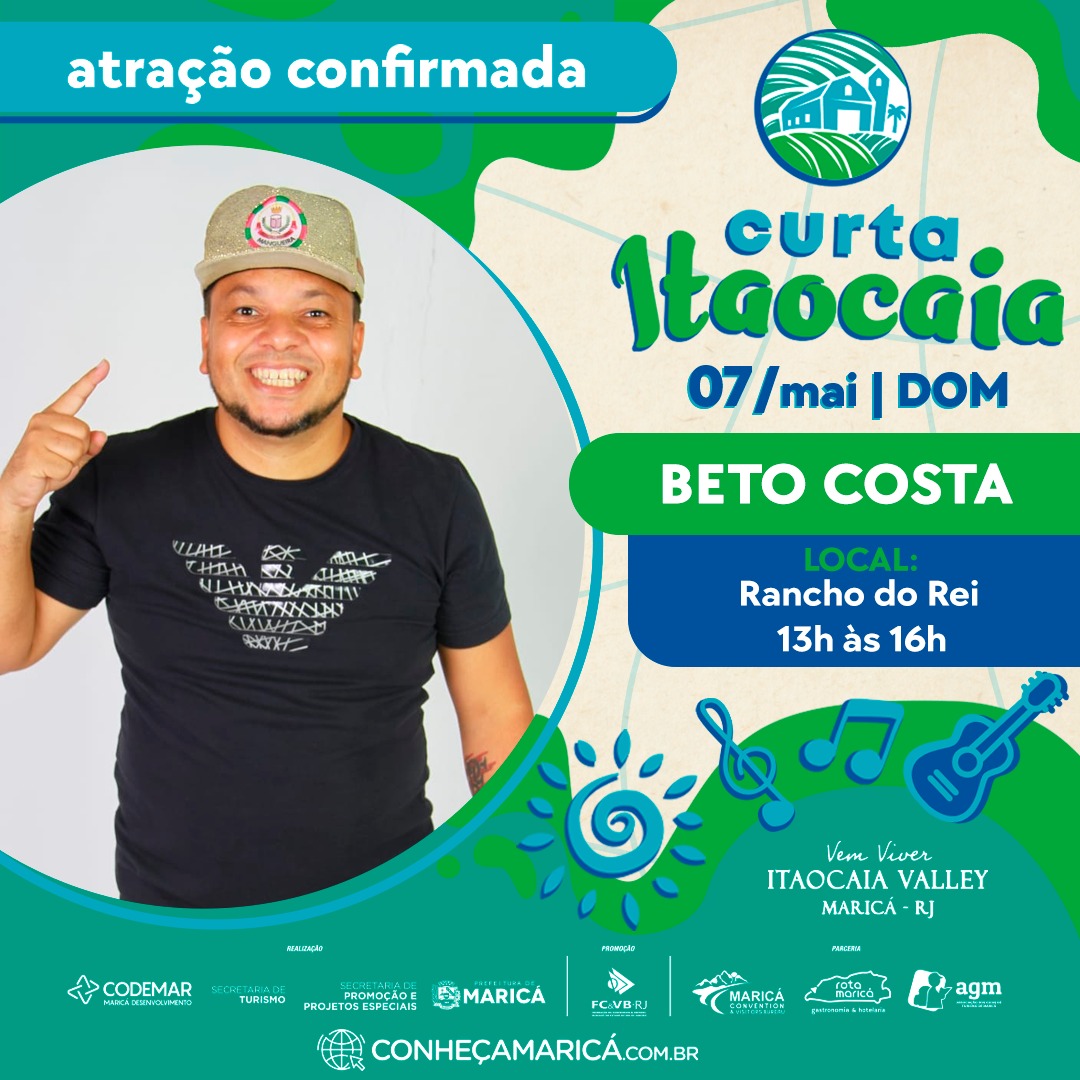 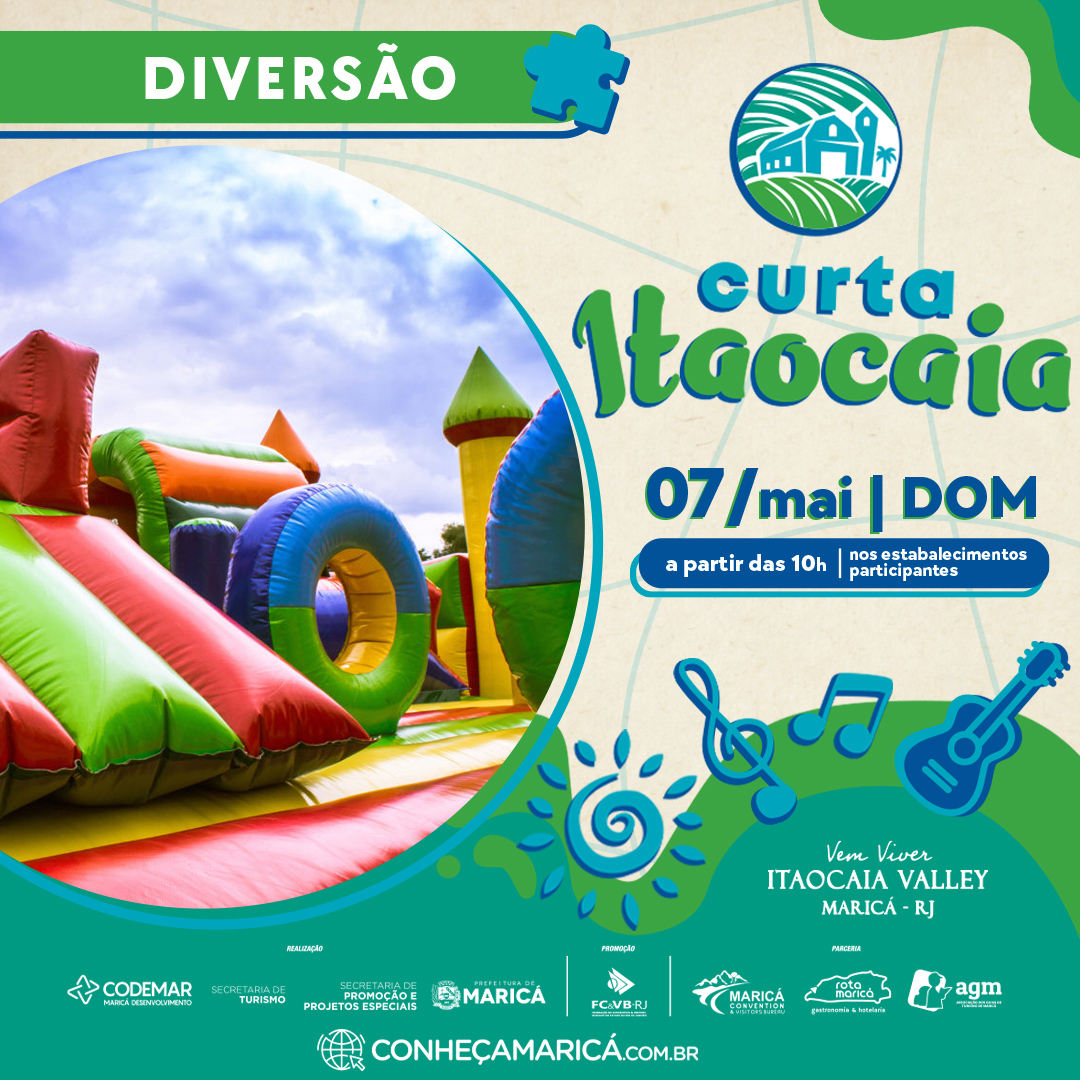 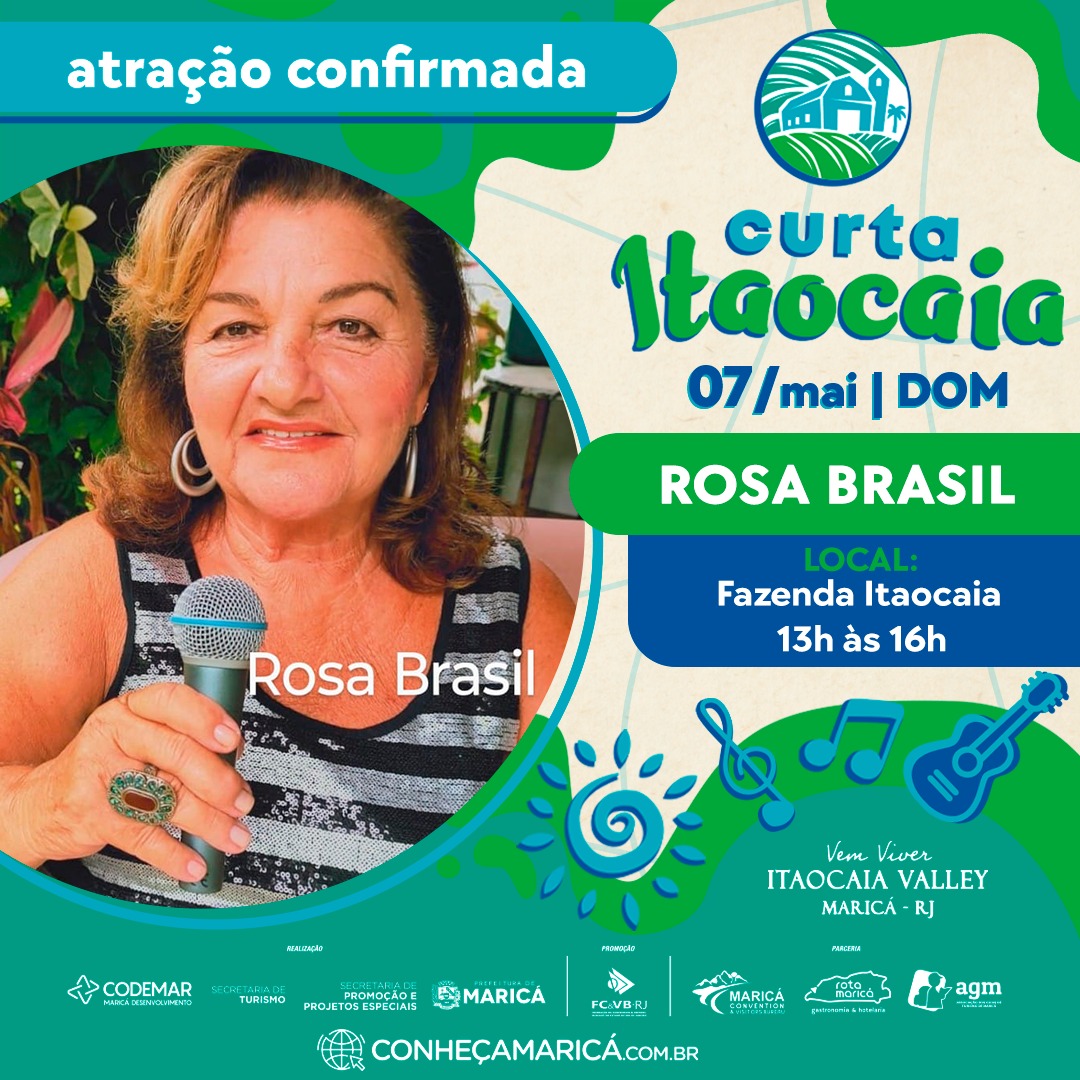 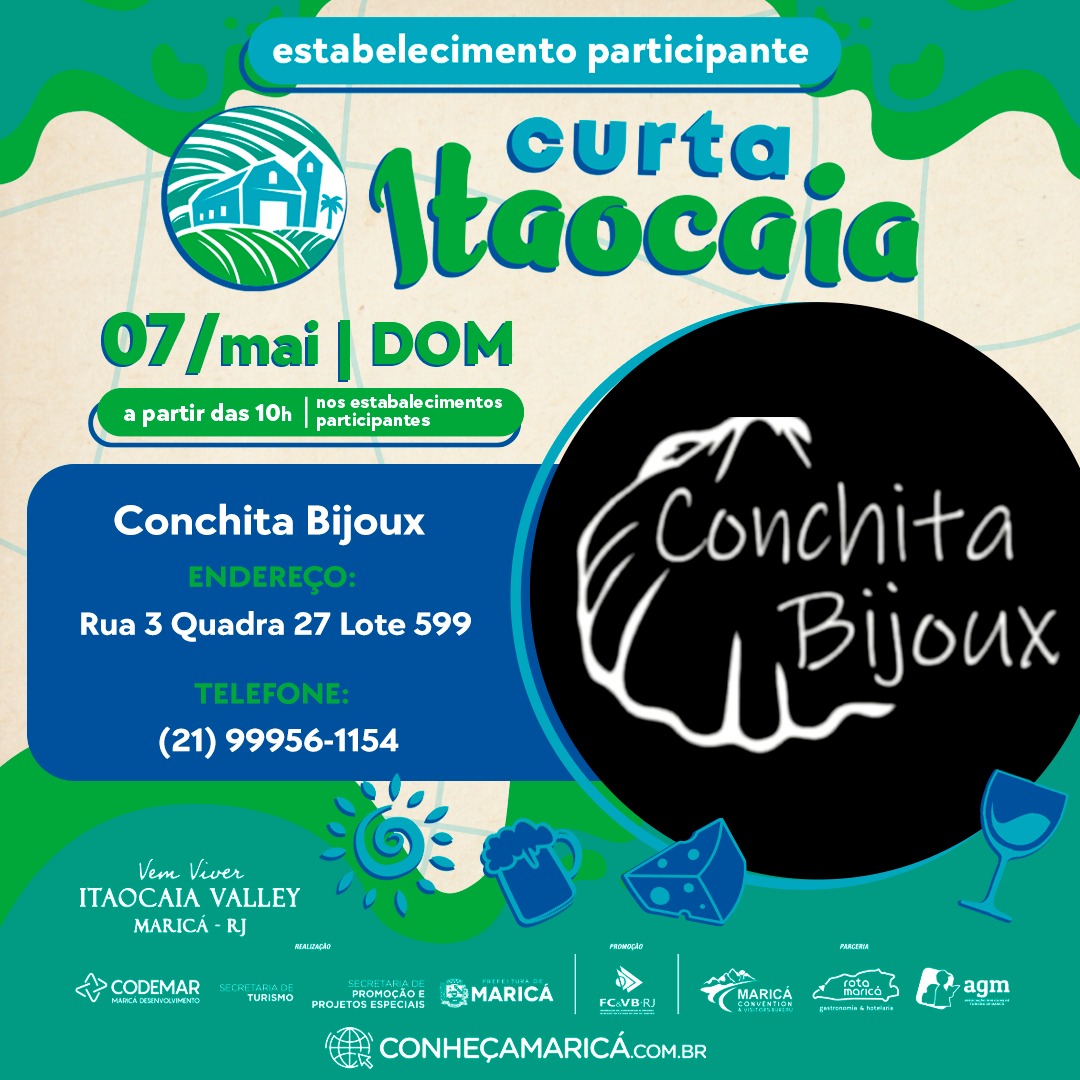 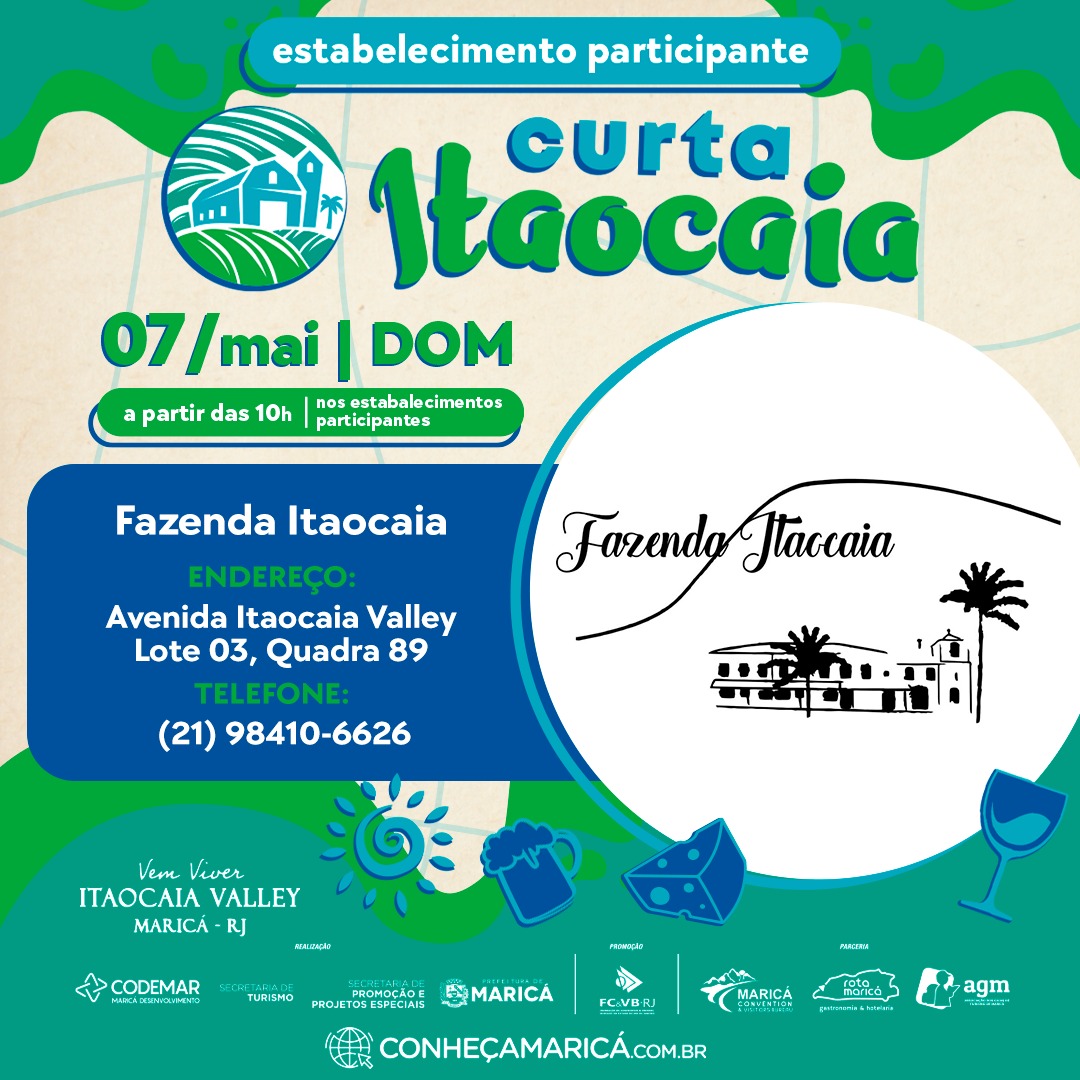 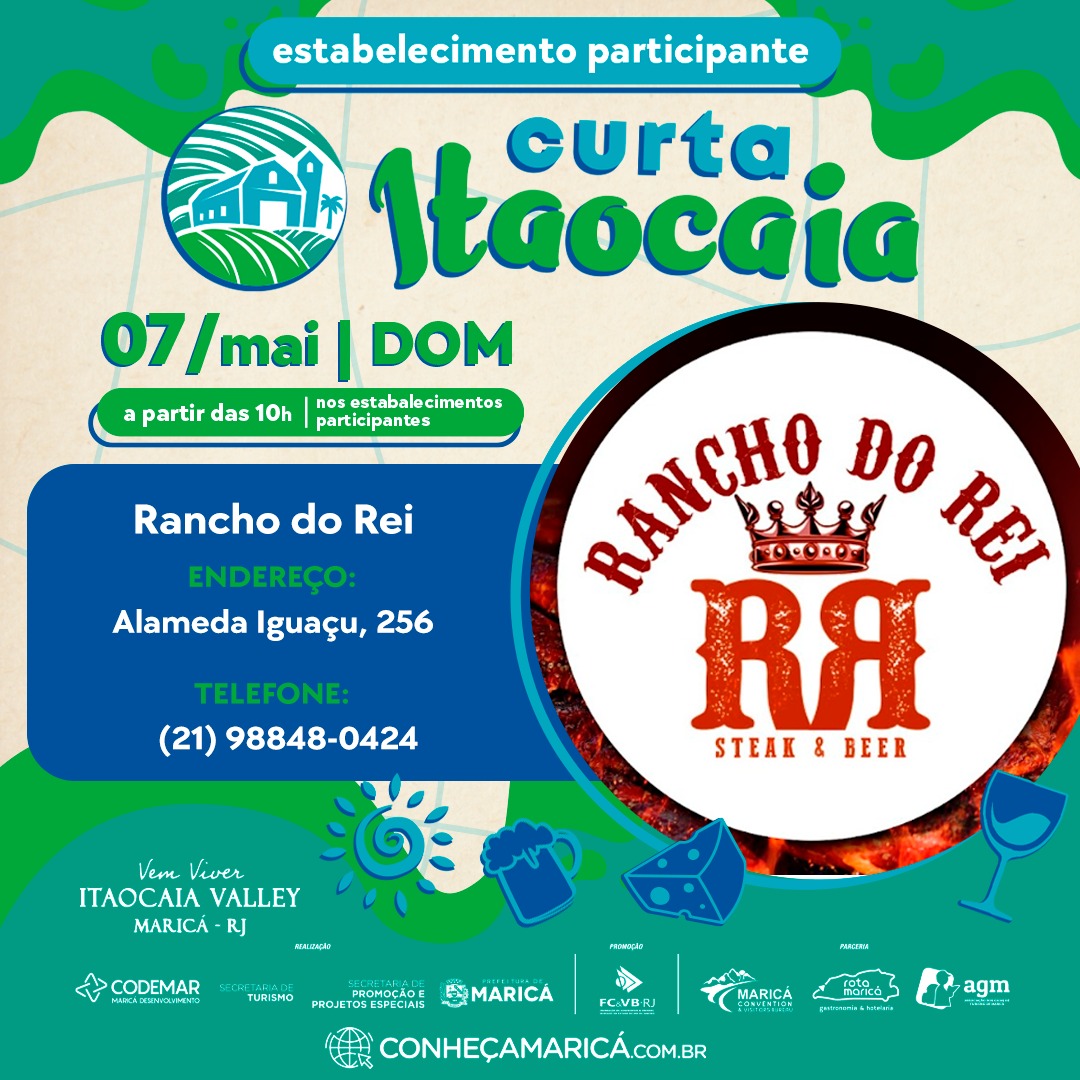 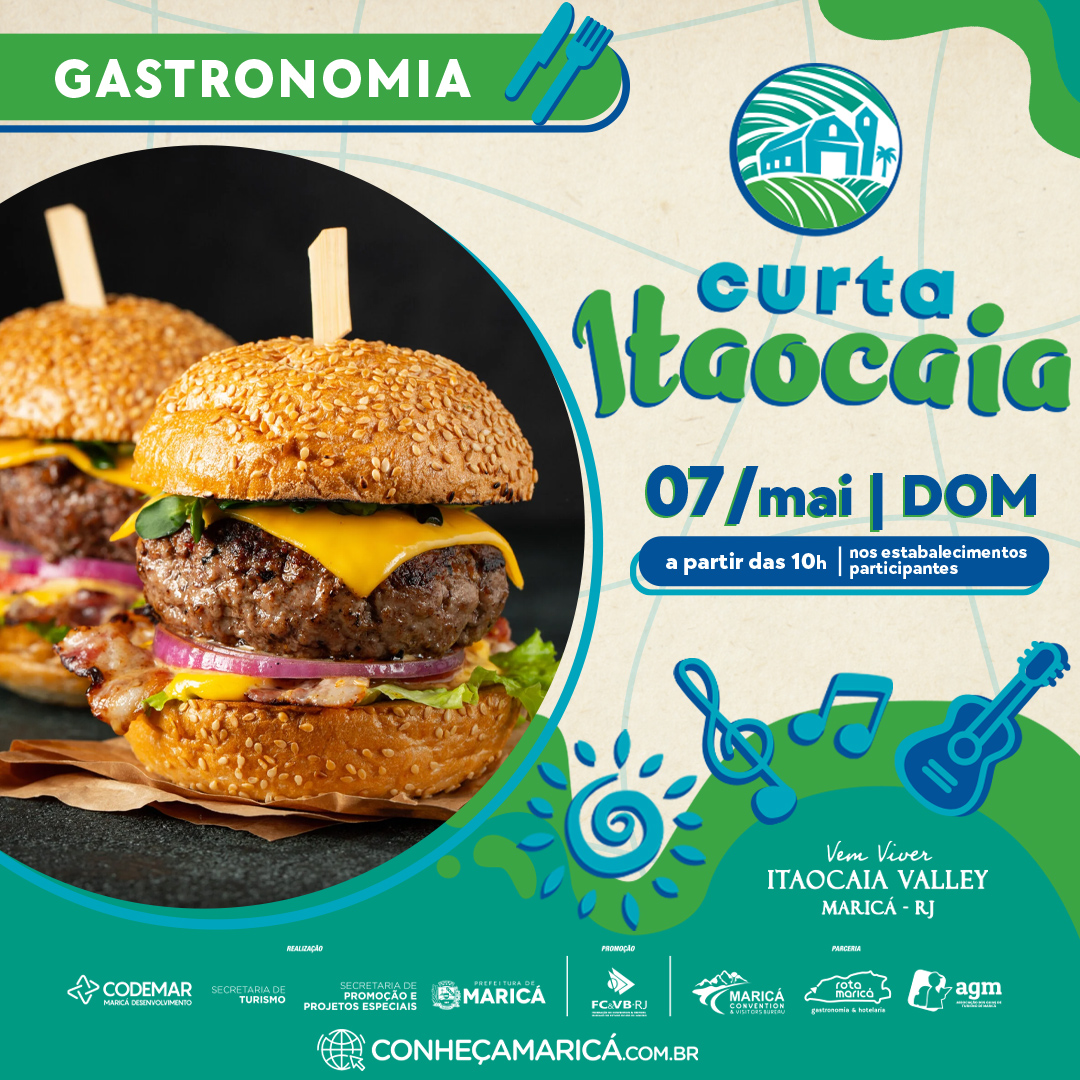 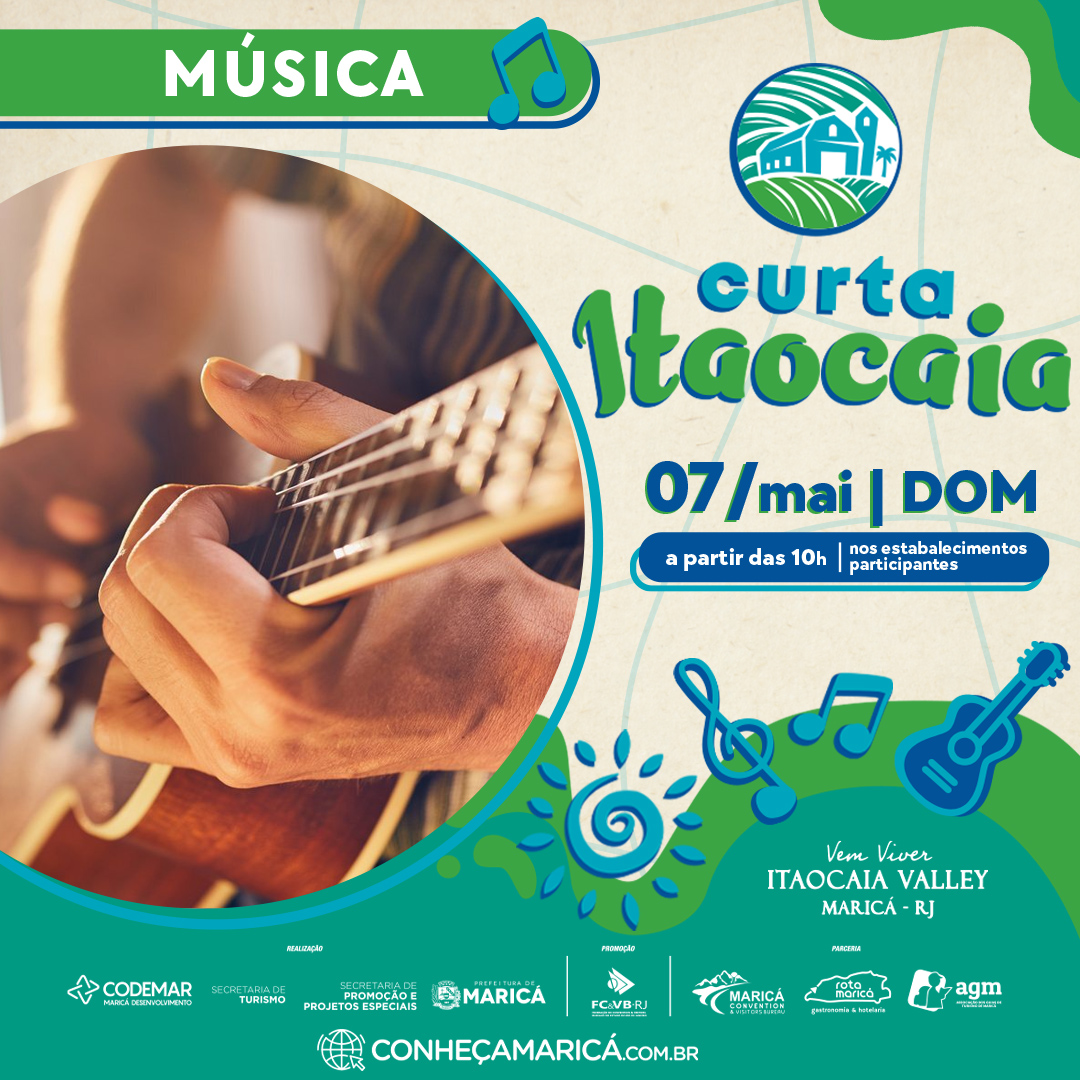 